Рисунок 7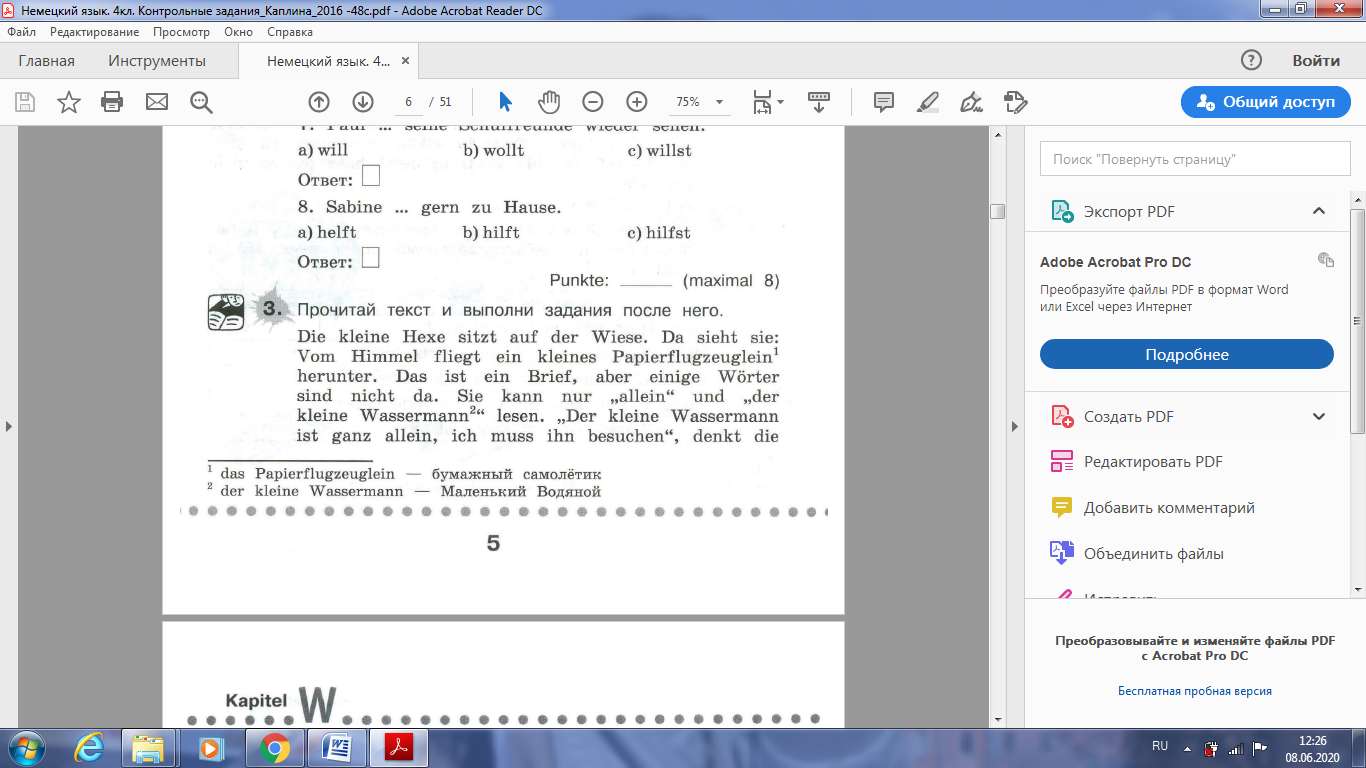 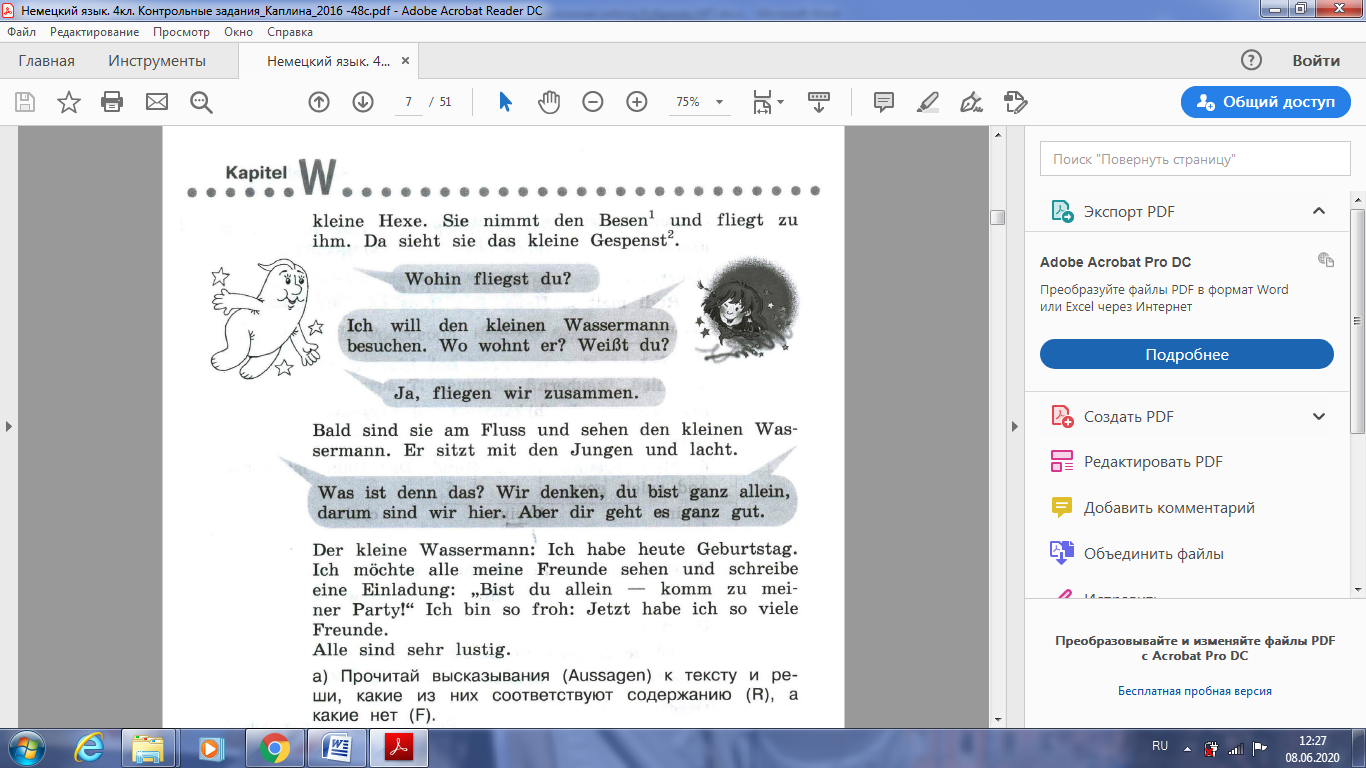 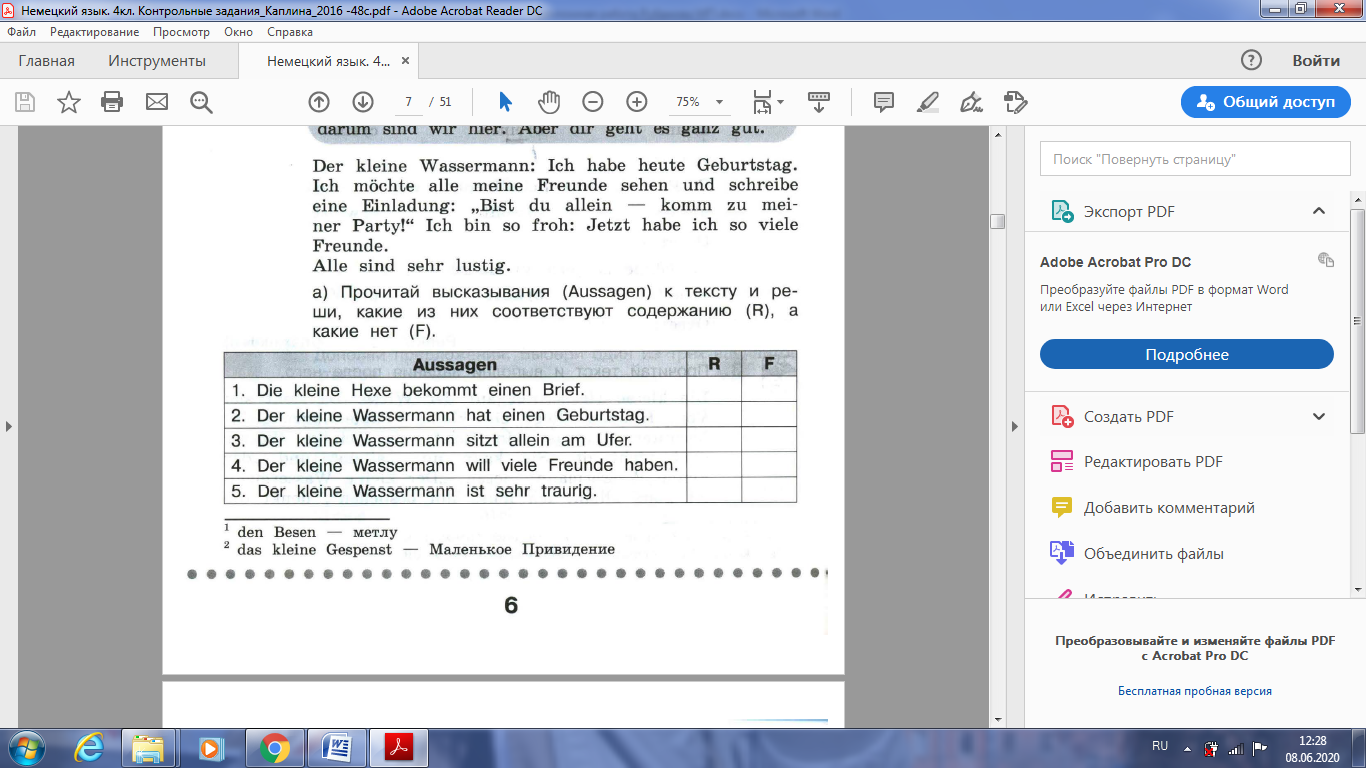 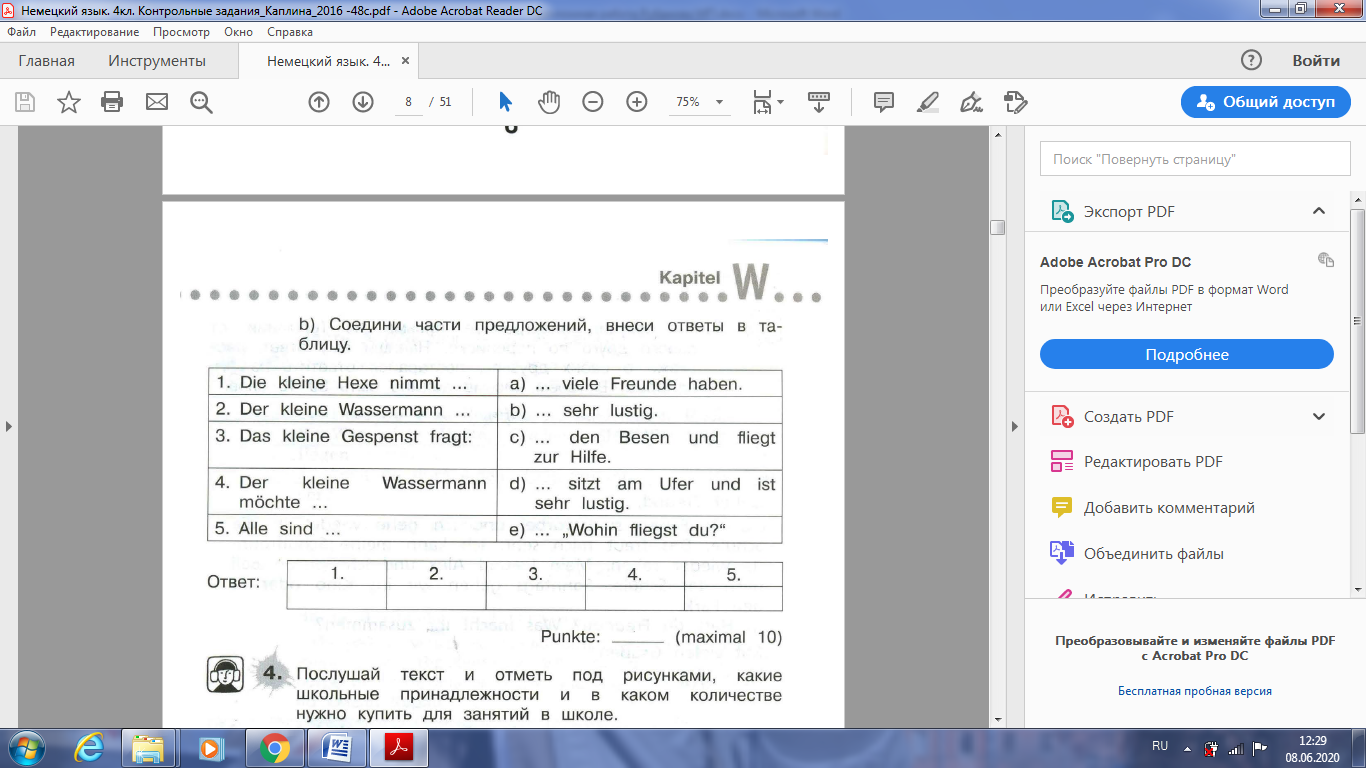 Наглядное пособие на упражнение по ориентировке в тексте.